AntipastiPopalina: Our Fresh Dough Baked in a Brick Oven, Drizzled w/Olive Oil & Oregano. Served w/Parmigiano Cheese & OlivesVegetali alla Grigla: Eggplant, Zucchini, Tomato, Radicchio, Carrots Grilled w/Olive OilCapri in Bocca: Fresh Mozzarella & Tomato w/ Roasted Peppers & BasilCozze Santa Maria: Mussels Sautéed in White wine & Garlic or Fresh Tomato SauceInvoltini di Melazane: Sautéed Eggplants Rolled & Stuffed w/Goat Cheese in a Tomato SauceZuppa di Pesce: Mixed Seafood Sautéed in Garlic & Oil in a Spicy Tomato SauceInsalata di Mare: Mixed Seafood in Lemon & Olive Oil w/VegetablesPolpo e Sephia alla Griglia: Grilled Mediterranean Octupus & Sephia Marinated in Olive Oil & Lemon over Mixed GreensCalamari Fritti: Fried Calamari served with a Spicy Tomato SauceCarpaccio di Manzo: Sliced Norwegian Salmon w/ArugulaVongole Ripiene: Clams stuffed w/ Fresh Bread Crumbs in a Lemon SauceItalian Grill Cheese: Mozzarella in Bread served w/Tomato SauceSoupsPasta e FagioliZuppa del Giorno: Soup of the DayInsalateCentro: Sliced Fresh Pear, Shaved Pecorino Cheese over Watercress with a Lemon DressingTri-Colore: Radicchio, Endivie e Arugula in a Lemon DressingSpinaci: Spinach w/ Bacon & Toasted Walnuts in a Balsamic VinagretteVerdure Organiche: Organic Mixed GreensCesare: Romaine, Toasted Croutons, Parmesan in a Caesar DressingCampo: Fennel e Oranges in a Lemon & Olive Oil DressingGrecca: Romaine, Feta Cheese, Olives, Tomato in a Lemon DressingPasta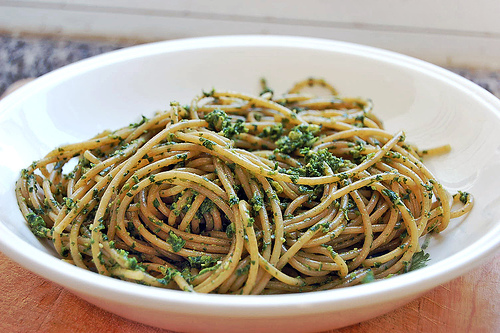 Vongole: Spaghetti w/Manila Clams in Garlic & Olive Oil or Tomato SauceCentro: Linguine w/Broccoli Rabe, Sausage, & Sun-dry TomatoesCampagnia:  Homemade Fettuccine w/Sliced Asparagus, Fresh Tomato, Scallions, Arugula & a touch of Fresh RicottaTrenette al Pesto: An imported Pasta in a Fresh Basil SauceIschia: Black Fettuccine w/ ½ Fresh Lobster, Mussels, Clams, Calamari in a Fresh Tomato SauceFunghi: Scialatielle Pasta w/Porcini, Shitake Champignon Mushrooms w/Fresh Tomato & ParmigianoGnocchi al Terragone: w/Shrimps & Tarragon in a Tomato SauceCareterra: Spaghetti w/Octopus, Tomato in Garlic & OilPoveracia: Spaghetti w/ Meatballs in a Tomato SauceSiciliana: Rigatoni w/Eggplants, Tomato, Ricotta Salata & BasilPenne della Zia: w/Sausage & Peas in a Vodka SauceRavioli Tramonto: Scallop & Artichoke filled Pasta w/Cherry Tomatoes,Shrimp Stock, & Scallop Sauce
Italian FavoritesParmigiana - Mozzarella Cheese & Tomato Sauce w/Choice of:-Eggplant - Chicken - Veal
PolloGriglia: Breast of Chicken Grilled w/ Fresh Herbs, Lemon & Olive Oil w/a Fresh SaladSaporito: Chunks of Chicken Breast w/ Shitake Mushrooms, Sun-Dried Tomatoes, Pine Nuts & a Touch of Tomato SauceBruschetta: Breaded Chicken Breast w/ Chopped Tomatoes, Onions, Basil & GarlicGiuseppina: Chicken Breast Sautéed in a Lemon & White Wine SauceAmalfi: Sautéed Chunks of Chicken Breast w/ Sausage, Potatoes, Peppers & OnionsCarneVitello Milanese: Breaded Veal Cutlet Topped w/ Organic Mixed GreensVitello Gorgonzola: Veal Scaloppine Sautéed in White Wine & Gorgonzola CheeseVitello Sorrentina: Sautéed Veal Scaloppine w/ Eggplant, Fresh Mozzarella & ProsciuttoVitello Pizzaiolo: Veal Scaloppine in Marninara Sauce, a touch of Oregano Italian StyleVitello Pavorotti: Mushrooms, Aspargus in a Marsala Wine SauceCostate di Agnello: Grilled Rack of Lamb w/ Balsamic reduction Served w/ Broccoli RabeBistecca Siciliana: Grilled Whole Steak served w/ Mixed Greens
Vegetables & Side DishesSautéed Spinach in Garlic & OilBroccoli Rabe Sautéed in Garlic & OilRoasted PotatoesSautéed String BeansItalian Potato FriesPasta PomodoroPolpette (Meatballs)Pasta Garlic & Oil